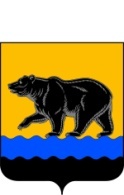 РОССИЙСКАЯ ФЕДЕРАЦИЯХАНТЫ-МАНСИЙСКИЙ АВТОНОМНЫЙ ОКРУГ– ЮГРА (Тюменская область)ТЕРРИТОРИАЛЬНАЯ ИЗБИРАТЕЛЬНАЯ КОМИССИЯ ГОРОДА НЕФТЕЮГАНСКАПОСТАНОВЛЕНИЕот «02» июля 2016 года	                                                           	№ 40/144О количестве достоверных подписей избирателей,необходимых для регистрации кандидатов по одномандатнымизбирательным округам, максимально допустимом количестве подписей избирателей, представляемых в окружные избирательные комиссии кандидатами, количестве подписей избирателей, подлежащих проверке на выборах депутатов Думы города Нефтеюганска шестого созываРуководствуясь пунктом 10 статьи 24 Федерального закона от 12.06.2002        № 67-ФЗ «Об основных гарантиях избирательных прав и права на участие в референдуме граждан Российской Федерации», постановлением Избирательной комиссии Ханты-Мансийского автономного округа-Югры от 21 октября 2010 года №480 «О возложении полномочий избирательной комиссии муниципального образования городской округ город Нефтеюганск на территориальную комиссию города Нефтеюганска», пунктами 1,4 статьи 5 Закона Ханты-Мансийского автономного округа – Югры от 30.09.2011 №81-оз «О выборах депутатов представительного органа муниципального образования в Ханты-Мансийском автономном округе – Югре», решением Думы города Нефтеюганска от 30.03.2016 №1217-V «Об утверждении схемы одномандатных избирательных округов для проведения выборов депутатов Думы города Нефтеюганска шестого созыва», территориальная избирательная комиссия города Нефтеюганска постановляет:1. Определить количество достоверных подписей избирателей, необходимых для регистрации кандидатов по одномандатным избирательным округам, и максимально допустимое количество подписей избирателей, представляемых в окружные избирательные комиссии кандидатами на выборах депутатов Думы города Нефтеюганска шестого созыва, согласно приложению.2. Проверке соблюдения порядка сбора подписей избирателей и оформления подписных листов, достоверности содержащихся в подписных листах сведений об избирателях и их подписей подлежат все подписи избирателей (100%), представленные кандидатом в территориальную избирательную комиссию.3. Разместить настоящее постановление на странице «Избирательная комиссия» официального сайта администрации города Нефтеюганска. Председатель территориальной избирательной комиссии                                                            С.С. МозолевскаяИсполняющий обязанностисекретаря территориальной избирательной комиссии                                                                 Э.А. ИдрисоваКоличество достоверных подписей избирателей, необходимых для регистрации кандидатов по одномандатным избирательным округам и максимально допустимое количество подписей избирателей, представляемых в окружные избирательные комиссии кандидатами на выборах депутатов Думы города Нефтеюганск шестого созываПриложение №1к постановлению территориальной избирательной комиссии г.Нефтеюганскаот 2 июля 2016  № 40/144 № п/пНаименование и номеродномандатного избирательного округаЧислоизбирателейв избирательномокругеКоличество достоверных подписей избирателей, необходимое для регистрации кандидатовМаксимально допустимое количество подписей избирателей, представляемых в избирательную комиссию для регистрации кандидатов1.одномандатный избирательный округ №1305316172.одномандатный избирательный округ №2304416173.одномандатный избирательный округ №3300316174.одномандатный избирательный округ №4301316175.одномандатный избирательный округ №5297715166.одномандатный избирательный округ №6286215167.одномандатный избирательный округ №7318416178.одномандатный избирательный округ №8310116179.одномандатный избирательный округ №93344171810.одномандатный избирательный округ №103306171811.одномандатный избирательный округ №113170161712.одномандатный избирательный округ №123184161713.одномандатный избирательный округ №133119161714.одномандатный избирательный округ №143227171815.одномандатный избирательный округ №153131161716.одномандатный избирательный округ №163117161717.одномандатный избирательный округ №173131161718.одномандатный избирательный округ №183396171819.одномандатный избирательный округ №193341171820.одномандатный избирательный округ №203270171821.одномандатный избирательный округ №213321171822.одномандатный избирательный округ №223202171823.одномандатный избирательный округ №233257171824.одномандатный избирательный округ №243248171825.одномандатный избирательный округ №2532011718